بيان السودان في الإستعراض الدوري الشامل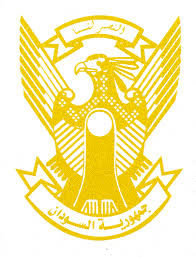  للجمهورية الجزائرية الديمقراطية الشعبيةضمن أعمال الدورة 41 للإستعراض الدوري الشاملتقديم السفير حسن حامد حسن المندوب الدائم لجمهورية السودان، 11  نوفمبر 2022ــــــــــــــــــــــــــــــــــــــــــــــــــــــــــــــــــــــــــــــــــــــــــــــــــــــــــــــــــــــــــــــــــــــــــــشكراً السيد الرئيسوفد السودان يرحب بالوفد الرفيع المستوى من الشقيقة الجزائر بقيادة وزير العدل معالي عبد الرشيد تابي.     السودان يشيد بحرص حكومة الجزائر على ترقية وحماية حقوق الإنسان وإرساء دولة القانون، و تعزيز المنظومة العدلية. في هذا الاطار، ويرحب بالاحكام الدستورية التي اتخذتها الجزائر بشأن حماية حقوق حرية الرأى والتعبير في العام 2020، ومكافحة الاتجار بالاشخاص وحماية الضحايا. كما يشيد بالتقدم المحرز من قبل الجزائر في تنفيذ أجندة التنمية المستدامة 2030 لا سيما في مجالات التغطية الصحية الشاملة، ورعاية المرأة وتمكينها.ويوصي وفد بلادي الجزائر على مواصلة مجهوداتها في مجال ترقية وحماية حقوق الانسان بما في ذلك : المصادقة على إتفاقية القضاء على الإختفاء القسري. مواصلة الجهود الهادفة لمكافحة العنف والتمييز ضد المرأة وتعزيز تكافوء الفرص لا سيما فيما يتعلق بالتوظيف، وزيادة مشاركتها في المجالات السياسية.شكراً السيد الرئيس